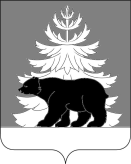  РОССИЙСКАЯ ФЕДЕРАЦИЯИРКУТСКАЯ ОБЛАСТЬАдминистрацияЗиминского районного муниципального образованияП О С Т А Н О В Л Е Н И Е                     от                                    г. Зима                       № В целях своевременной подготовки, организованного и качественного проведения сезонных полевых работ сельскохозяйственными организациями Зиминского районного муниципального образования в 2022 году, руководствуясь статьей 15 Федерального закона от 6 декабря 2003 года №131 «Об общих принципах организации местного самоуправления в Российской Федерации», статьями 22, 46 Устава Зиминского районного муниципального образованияПОСТАНОВЛЯЕТ:Создать районный штаб по подготовке и проведению сезонных полевых работ в Зиминском районном муниципальном образовании в 2022 году.Утвердить состав районного штаба по подготовке и проведению сезонных полевых работ в Зиминском районном муниципальном образовании в 2022 году (приложение 1).Утвердить Положение о районном штабе по подготовке и проведению сезонных полевых работ в Зиминском районном муниципальном образовании в 2022 году (приложение 2).Рекомендовать руководителям сельскохозяйственных организаций,осуществляющих свою деятельность на территории Зиминского района, создать штабы по подготовке и проведению сезонных полевых работ в 2022 году.Настоящее постановление опубликовать в информационно-аналитическом, общественно-политическом еженедельнике «Вестник района» и разместить на официальном сайте администрации Зиминского районного муниципального образования www.rzima.ru в информационно-телекоммуникационной сети «Интернет».Настоящее постановление вступает в силу после дня его официального опубликования.Контроль за исполнением постановления возложить на заместителя мэра по управлению муниципальным хозяйством Ширяева А.А.Мэр Зиминского районного муниципального образования                                                         Н.В. НикитинаСОГЛАСОВАНО: Заместитель мэра по управлениюмуниципальным хозяйством«____» ____________2022г.                                                               А.А. Ширяев Управляющий делами 		«____» ____________2022г.                                                               Т.Е. ТютневаНачальник управления правовой, кадровойи организационной	работы             			«____» ____________2022г.                                                          Е.В. СымановичДиректор МКУ «Служба ЗРМО по ГО и ЧС»«____» ____________2022г.                                                           А.М. МаслаковСписок рассылки:В дело 3 экз.Отдел сельского хозяйстваМКУ «Служба ЗРМО по ГО и ЧС»Сельскохозяйственные организации- 14 экз.Порсина Д.К.3-14-87О создании районного штаба по подготовке и проведению сезонных полевых работ в Зиминском районном муниципальном образовании 